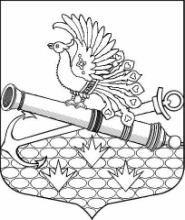 МЕСТНАЯ АДМИНИСТРАЦИЯМУНИЦИПАЛЬНОГО ОБРАЗОВАНИЯ МУНИЦИПАЛЬНЫЙ ОКРУГ ОБУХОВСКИЙП О С Т А Н О В Л Е Н И Е Санкт-ПетербургОб утверждении муниципальной программы на 2023 год  и плановый период 2024 -2025 годов «Организация и проведение досуговых мероприятий для жителей муниципального образования» В соответствии с Бюджетным кодексом РФ, Законом Санкт-Петербурга от 23.09.2009                            № 420-79 «Об организации местного самоуправления в Санкт-Петербурге», МА МО МО Обуховский ПОСТАНОВЛЯЕТ: Утвердить муниципальную программу на 2023 год и плановый период на 2024-2025 годов «Организация и проведение досуговых мероприятий для жителей муниципального образования» согласно приложению к настоящему постановлению.Контроль за исполнением настоящего постановления оставляю за собой. Утверждена Постановлением МАМО МО Обуховский От «28» октября 2022 года № 46МУНИЦИПАЛЬНАЯ ПРОГРАММА НА 2023 ГОД И ПЛАНОВЫЙ ПЕРИОД 2024-2025 ГОДОВ «ОРГАНИЗАЦИЯ И ПРОВЕДЕНИЕ ДОСУГОВЫХ МЕРОПРИЯТИЙ ДЛЯ ЖИТЕЛЕЙ МУНИЦИПАЛЬНОГО ОБРАЗОВАНИЯ»Паспорт МУНИЦИПАЛЬНОЙ ПРОГРАММЫПЛАН РЕАЛИЗАЦИИ МУНИЦИПАЛЬНОЙ ПРОГРАММЫОБОСНОВАНИЕ И РАСЧЕТЫ НЕОБХОДИМОГО ОБЪЕМА ФИНАНСИРОВАНИЯ ПРОГРАММЫ«Организация и проведение досуговых мероприятий для жителей муниципального образования», целевая статья  951 0801 4400200560 244Расчет стоимости услуг произведен путем анализа рынка цен однородных услуг на основании коммерческих предложений  «28» октября 2022 года                                          № 46Глава местной администрацииИ.О. Кудровский 1.Наименование программыОрганизация и проведение досуговых мероприятий для жителей муниципального образования2.Правовые основания для разработки программы:- Закон Санкт-Петербурга от 23.09.2009 N 420-79 «Об организации местного самоуправления в Санкт-Петербурге»; - Закон Санкт-Петербурга от 11.01.2011 № 739-2 «О политике в сфере культуры в Санкт-Петербурге»3.Реализуемые вопросы местного значенияпункт 8 части 2 статьи 10 Закона Санкт-Петербурга от 23.09.2009 N 420-79 «Об организации местного самоуправления в Санкт-Петербурге» - организация и проведение досуговых мероприятий для жителей муниципального образования4.Разработчик программы:местная администрация муниципального образования муниципальный округ Обуховский5.Основные цели и задачи программы:- Обеспечение досуговой занятости жителей, проживающих на территории МО МО Обуховский, направленной на культурный досуг;- предоставление возможности участия жителей в культурной жизни муниципального образования, доступа к культурным ценностям вне зависимости от возраста, повышение уровня общественной активности жителей, проживающих на территории МО МО Обуховский; - повышение качества жизни жителей муниципального образования; - снижение социальной напряженности путём участия жителей округа в культурно – досуговых мероприятиях;- проявление устойчивого внимания к нуждам и запросам жителей округа;- создание условий для организации досуга и культурного времяпровождения жителей муниципального образования6.Срок реализации 2023 год6.1. Плановый период 2024 – 2025 гг. 7.Источники финансирования местный бюджет МО МО Обуховский8.Объем финансирования программы на 2023 год                (в тыс. рублях)9 300,48.1.Объем финансирования программы на 2024 год             (в тыс. рублях)9 300,48.2. Объем финансирования программы на 2025 год (в тыс. рублях)9 300,49.Ожидаемые конечные результаты реализации программы- Сохранение культурного потенциала и культурного наследия страны, поддержка многообразия культурной жизни;- обеспечение единства культурного пространства, равных возможностей доступа к культурным ценностям  для жителей округа,  создание условий  для диалога в многонациональном государстве;- повышение роли культуры в укреплении институтов гражданского общества, формировании социально активной личности, защите социально уязвимых категорий граждан. 10.Ожидаемая численность участников, задействованных в мероприятиях, в 2023 году5 306 человек 10.1.Ожидаемая численность участников, задействованных в мероприятиях, в 2024 году5 306 человек10.2.Ожидаемая численность участников, задействованных в мероприятиях, в 2025 году5 306 человек№п/пНаименование досугового мероприятияНатуральные показателиСрокиисполнения2023 г.Плановый период Плановый период №п/пНаименование досугового мероприятияНатуральные показателиСрокиисполненияДенежные показатели        (тыс. руб.)2024 г.2025 г.1.Экскурсии для жителей округа11 экскурсий;Общее кол-во участников  - 506 человек              В течение года  1 300,41 300,41 300,42.Посещение жителями округа спектакля1500 человекМарт 2 000,02 000,02 000,0Посещение жителями округа концерта1500 человек Май 3 000,03 000,03 000,0Посещение жителями округа новогоднего представления1800 человекДекабрь 3 000,0 3 000,0 3 000,0 ИТОГО:ИТОГО:5 306 человек 9 300,49 300,49 300,4 № п/пНаименование досугового мероприятияРасчет и обоснование2023 г.Плановый периодПлановый период № п/пНаименование досугового мероприятияРасчет и обоснованиеобщая сумма, (тыс. руб.)2024 г. 2025 г.Экскурсии для жителей МО МО Обуховский Экскурсии для жителей МО МО Обуховский Экскурсии для жителей МО МО Обуховский Экскурсии для жителей МО МО Обуховский Экскурсии для жителей МО МО Обуховский 1.1.Автобусная экскурсия в Мраморный каньон РускеалаКоличество человек – 47Количество экскурсий – 1В программу входит:- трассовая экскурсия;- остановка у храма в честь Коневской иконы Божией Матери;- остановка у средневековой крепости Корела, внешний осмотр;- трассовая экскурсия по городу Сортавала;- горный парк Рускеала и мраморный каньон. экскурсия по территории парка; - посещение водопадов Ахвенкоски;- горячий обед;  питьевая вода в бутылках203,6203,6203,61.2.Автобусная экскурсия «Ладожские шхеры и Стрелецкий острог»Количество человек – 47Количество экскурсий – 1В программу входит:- трассовая экскурсия;- на подъезде к Приозерску остановка у храма в честь Коневской иконы Божией Матери;- экскурсия в средневековую крепость Корела; - трассовая экскурсия по городу Приозерск- посещение Стрелецкого острога с экскурсией; - экскурсия по Ладожским шхерам; - горячий обед;  питьевая вода в бутылках181,4181,4181,41.3.Автобусная экскурсия «Усадьбы Петербургской губернии: Извара»Количество человек – 40Количество экскурсий – 1В программу входит:- трассовая экскурсия,- экскурсия в музее-усадьбе Рерихов- экскурсия по парку, посещение храма Казанской иконы Божией Матери,- горячий обед;  питьевая вода в бутылках70,770,770,71.4.Автобусная экскурсия «Монастыри Приладожья» Количество человек – 47Количество экскурсий – 1В программу входит:- трассовая экскурсия; - посещение Введено-Оятского монастыря, Александро-Свирского монастыря: Троицкая и Преображенская части, храм Покрова Пресвятой Богородицы; - горячий обед;  питьевая вода в бутылках109,1109,1109,11.5.Автобусная экскурсия в Константиновский дворец. СтрельнаКоличество человек – 45Количество экскурсий – 1В программу входит:- трассовая экскурсия;- посещение Константиновского дворца. Осмотр парадных залов и гостиных Константиновского дворца; - экскурсия по парку; - питьевая вода в бутылках110,2110,2110,21.6.Автобусная экскурсия в КронштадтКоличество человек – 47Количество экскурсий – 1В программу входит:- трассовая экскурсия;- обзорная экскурсия по Кронштадту; - посещение Кронштадского собора (первый ярус, подъем под купол); - морская прогулка по фортам;- посещение музейно-исторического парка «Остров фортов» в Кронштадте; - горячий обед;  питьевая вода в бутылках142,6142,6142,61.7. Автобусная экскурсия в музей – заповедник «Прорыв блокады Ленинграда». Крепость ОрешекКоличество человек – 47 (в том числе сопровождающие)Количество экскурсий – 1В программу входит:- трассовая экскурсия о подвигах жителей Блокадного Ленинграда; - экскурсия в музей-панораму «Прорыв блокады Ленинграда»; - прибытие в г. Шлиссельбург. Обзорная экскурсия по городу;- переправа на о. Ореховый;- экскурсия по крепости «Орешек»;- питьевая вода в бутылках; горячий обед.113,5113,5113,51.8.Автобусная экскурсия на хлебозаводКоличество человек – 47 (в том числе сопровождающие)Количество экскурсий – 1В программу входит:- трассовая экскурсия;- во время экскурсии по хлебозаводу школьники познакомятся с производством и попробуют часть продукции хлебозавода. Каждый сможет увидеть весь путь рождения хлеба. Ученикам покажут, как делают хлебобулочную продукцию и пирожки. Во время экскурсии будет предложена дегустация и подарок для каждого;- питьевая вода в бутылках 116,8116,8116,81.9.Автобусная экскурсия в Санкт-Петербургский планетарий (на Горьковской)Количество человек – 47 (в том числе сопровождающие)Количество экскурсий – 1 В программу входит:- трассовая экскурсия;- экскурсия по 2-м залам Планетария (например, Звездный зал - классическая программа про звездное небо; Зал космическое путешествие);- питьевая вода в бутылках 107,3107,3107,31.10.Автобусная экскурсия в музей Вселенная воды в Санкт-ПетербургеКоличество человек – 47 (в том числе сопровождающие)Количество экскурсий – 1В программу входит:- трассовая экскурсия; - посещение 2-х экспозиций: 1) Подземный мир Санкт-Петербурга. Экспозиция посвящена водоснабжению и водоотведению в культурной столице. 2) Вселенная воды — мультимедийная экспозиция, широко раскрывающая водную тематику, от распределения водных ресурсов, до сказочных и мифологических водных существ;- питьевая вода в бутылках.67,467,467,41.11.Экскурсия на киностудию «Ленфильм»Количество человек – 45 (в том числе сопровождающие)Количество экскурсий – 1В программу входит:- трассовая экскурсия;- посещение музея киностудии «Ленфильм». Знакомство с залами костюмов, реквизита и наград, посещение залов «Гаражъ», «Под колоннами». Профессиональный гид максимально подробно осветит все тонкости съемочного процесса, расскажет об истории, современной жизни киностудии;- проведение с участниками интерактивной программы (например, мастер-класс по гриму);- питьевая вода в бутылках. 77,877,877,8Итого по разделу 1:1 300,41 300,41 300,42.Посещение жителями округа спектакля  Примерное количество билетов 1500 2 000,02 000,02 000,03.Посещение жителями округа концерта Примерное количество билетов 1500 3 000,03 000,03 000,04.Посещение жителями округа новогоднего представления Примерное количество билетов 1800  3 000,03 000,03 000,0Итого по разделу 2, 3, 4:8 000,08 000,08 000,0ИТОГО (общая)9 300,4 9 300,49 300,4